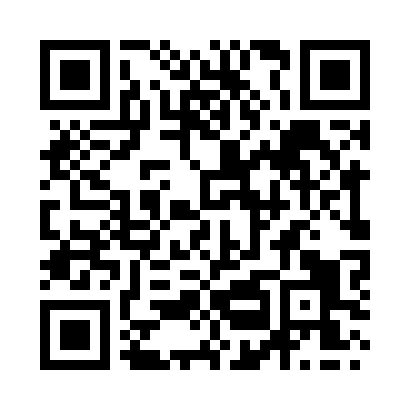 Prayer times for Berrick Salome, Oxfordshire, UKWed 1 May 2024 - Fri 31 May 2024High Latitude Method: Angle Based RulePrayer Calculation Method: Islamic Society of North AmericaAsar Calculation Method: HanafiPrayer times provided by https://www.salahtimes.comDateDayFajrSunriseDhuhrAsrMaghribIsha1Wed3:385:351:016:098:2910:272Thu3:355:331:016:108:3010:293Fri3:325:311:016:118:3210:324Sat3:295:291:016:128:3410:355Sun3:265:281:016:138:3510:386Mon3:235:261:016:148:3710:407Tue3:205:241:016:158:3910:438Wed3:175:221:016:168:4010:469Thu3:145:211:016:178:4210:4910Fri3:115:191:016:188:4310:5211Sat3:095:181:016:198:4510:5312Sun3:095:161:016:198:4610:5413Mon3:085:141:016:208:4810:5514Tue3:075:131:016:218:4910:5515Wed3:065:111:016:228:5110:5616Thu3:065:101:016:238:5210:5717Fri3:055:081:016:248:5410:5818Sat3:045:071:016:258:5510:5819Sun3:035:061:016:268:5710:5920Mon3:035:041:016:268:5811:0021Tue3:025:031:016:279:0011:0122Wed3:025:021:016:289:0111:0123Thu3:015:011:016:299:0211:0224Fri3:015:001:016:309:0411:0325Sat3:004:581:016:309:0511:0326Sun3:004:571:026:319:0611:0427Mon2:594:561:026:329:0711:0528Tue2:594:551:026:339:0911:0529Wed2:584:541:026:339:1011:0630Thu2:584:541:026:349:1111:0731Fri2:584:531:026:359:1211:07